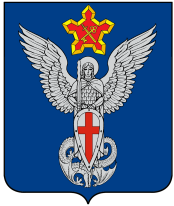 АдминистрацияЕрзовского городского поселенияГородищенского муниципального районаВолгоградской области403010, р.п. Ерзовка, ул. Мелиоративная, дом 2,  тел/факс: (84468) 4-79-15, 4-76-38П О С Т А Н О В Л Е Н И Еот 04 июня 2015 года                              № 56«О внесении изменений в Постановление от 20 марта 2015 года № 23»         В соответствии с Постановление Губернатора Волгоградской области от 27 мая 2015 года № 452 «Об особом противопожарном режиме на территории Волгоградской области»,ПОСТАНОВЛЯЮ:В постановление администрации Ерзовского городского поселения от 20 марта 2015 года № 23 «О введении особо пожароопасного режима и обеспечении пожарной безопасности в весенне-летний период 2015 года на территории Ерзовского городского поселения» внести следующие изменения: - В пункт 1 Постановления добавить подпункт 1.1. следующего содержания «На период особо противопожарного режима, на территории Ерзовского городского поселения запретить разведение костров, сжигание мусора (в том числе на территории домовладений), стерни, порубочных остатков, проведение всех видов пожароопасных работ, кроме мест, специально отведенных для указанного вида работ»Опубликовать данное Постановление во всех информационных ресурсах администрации Ерзовского городского поселения.Контроль за исполнением данного постановления оставляю за собой.Глава Ерзовского городского поселения                                                                    А.А. Курнаков